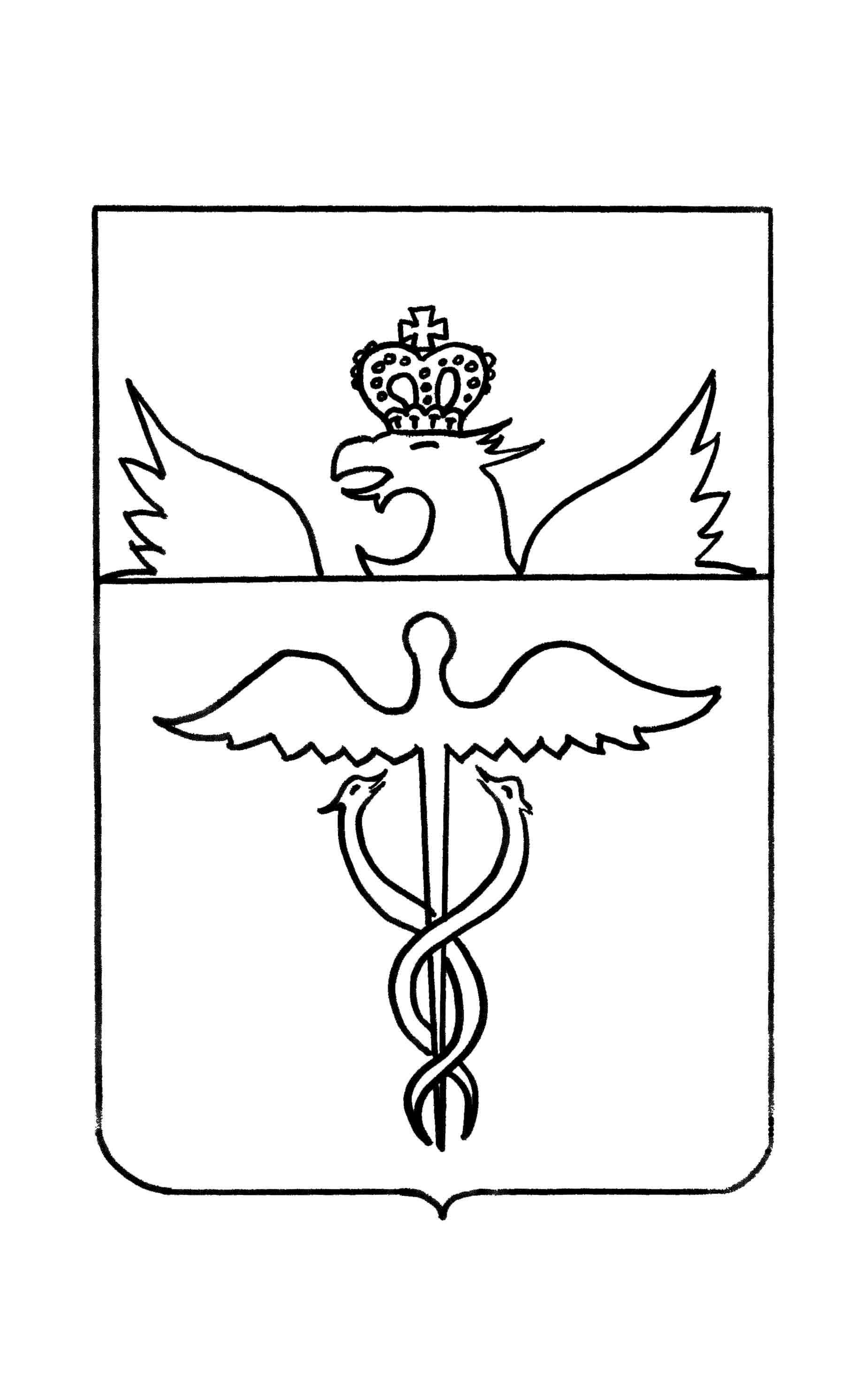 Администрация Бутурлиновского муниципального района Воронежской области ПОСТАНОВЛЕНИЕот 31.03.2022 № 375 г. БутурлиновкаО контрактной службе администрации Бутурлиновского муниципального района (в редакции постановления от 18.07.2022г. № 705)В целях организации деятельности администрации Бутурлиновского муниципального района при осуществлении закупок для собственных нужд, в соответствии со статьей 38 Федерального закона от 05.04.2013 № 44-ФЗ «О контрактной системе в сфере закупок товаров, работ, услуг для обеспечения государственных и муниципальных нужд» (далее – закон № 44-ФЗ), администрация Бутурлиновского муниципального районаПОСТАНОВЛЯЕТ:1. Признать утратившим силу постановление администрации Бутурлиновского муниципального района от 03.02.2014г. № 61 «О контрактной службе администрации Бутурлиновского муниципального района».2. Создать контрактную службу администрации Бутурлиновского муниципального района без образования специального структурного подразделения в составе, согласно Приложению №1.3. Утвердить Регламент (порядок работы) контрактной службы администрации Бутурлиновского муниципального района, согласно Приложению № 2.4. Опубликовать настоящее постановление в официальном периодическом печатном издании «Бутурлиновский муниципальный вестник».5. Настоящее постановление вступает в силу с момента опубликования. 6. Контроль за исполнением настоящего постановления возложить на заместителя главы администрации Бутурлиновского муниципального района Бухарину Е.П. Приложение №1 к постановлению администрации Бутурлиновского муниципального района от 31.03.2022 № 375 (в редакции постановления от 18.07.2022г. № 705)Состав контрактной службы администрации Бутурлиновского муниципального районаПриложение № 2 к постановлению администрации Бутурлиновского муниципального района от 31.03.2022 г. № 375 (в редакции постановления от 18.07.2022г. № 705)Регламент (порядок работы) контрактной службы администрации Бутурлиновского муниципального районаI. Общие положения1.1. Настоящий регламент контрактной службы заказчика определяет цели, задачи и функции контрактной службы администрации Бутурлиновского муниципального района (далее – контрактной службы), требования к составу, порядок формирования и деятельности Контрактной службы, полномочия, функции и сферу ответственности сотрудников Контрактной службы.1.2. Регламент разработан на основании Федерального закона от 5 апреля 2013 года № 44-ФЗ «О контрактной системе в сфере закупок товаров, работ, услуг для обеспечения государственных и муниципальных нужд» (далее закон) и типового положения (регламента), утвержденного федеральным органом исполнительной власти по регулированию контрактной системы в сфере закупок.1.3. Контрактная служба не является структурным подразделением администрации Бутурлиновского муниципального района, создается как коллегиальный орган с целью подготовки и осуществления закупок товаров, работ и услуг. Контрактную службу возглавляет руководитель.1.4. В состав Контрактной службы входит руководитель и специалисты по закупкам. Контрактная служба и специалисты Контрактной службы в своей деятельности руководствуются:Конституцией Российской Федерации;Федеральным законом от 05.04.2013 № 44-ФЗ "О контрактной системе в сфере закупок товаров, работ, услуг для обеспечения государственных и муниципальных нужд";гражданским законодательством Российской Федерации;бюджетным законодательством Российской Федерации;законами Воронежской области, иными нормативными правовыми актами Воронежской области, правовыми актами органов государственной власти Воронежской области;Уставом и иными правовыми актами Бутурлиновского муниципального района;настоящим Регламентом.1.5. Контрактная служба осуществляет свою деятельность во взаимодействии с другими подразделениями (службами) администрации Бутурлиновского муниципального района.II. Организация деятельности контрактной службы2.1. Функции и полномочия контрактной службы возлагаются на сотрудников администрации Бутурлиновского муниципального района, выполняющих функции и полномочия контрактной службы без образования отдельного структурного подразделения, состав которых утверждается Постановлением администрации Бутурлиновского муниципального района.2.2. Контрактная служба создается с целью подготовки и осуществления закупок товаров, работ и услуг для нужд администрации Бутурлиновского муниципального района.2.3. Задачами Контрактной службы являются своевременное и полное удовлетворение потребностей администрации Бутурлиновского муниципального района в товарах, работах, услугах с необходимыми показателями цены, качества и надежности, эффективное использование денежных средств, развитие добросовестной конкуренции, повышение уровня гласности и прозрачности при формировании, размещении и исполнении закупки на поставки товаров, выполнение работ, оказание услуг для нужд администрации Бутурлиновского муниципального района.2.4. Функциональные обязанности контрактной службы:1) планирование закупок;2) организация на стадии планирования закупок консультаций с поставщиками (подрядчиками, исполнителями) и участие в таких консультациях в целях определения состояния конкурентной среды на соответствующих рынках товаров, работ, услуг, определения наилучших технологий и других решений для обеспечения муниципальных нужд;3) обоснование закупок;4) обоснование начальной (максимальной) цены контракта;5) обязательное общественное обсуждение закупок;6) участие в комиссиях по осуществлению закупок;7) привлечение экспертов, экспертных организаций;8) подготовка и согласование задания с приложениями на осуществление процедуры определения поставщика (подрядчика, исполнителя), проектов контрактов;9) рассмотрение независимых гарантий и организация осуществления уплаты денежных сумм по независимой гарантии;10) организация заключения контракта;11) организация приемки поставленного товара, выполненной работы (ее результатов), оказанной услуги, а также отдельных этапов поставки товара, выполнения работы, оказания услуги (далее - отдельный этап исполнения контракта), предусмотренных контрактом, включая проведение в соответствии с Федеральным законом экспертизы поставленного товара, результатов выполненной работы, оказанной услуги, а также отдельных этапов исполнения контракта, обеспечение создания приемочной комиссии;12) организация оплаты поставленного товара, выполненной работы (ее результатов), оказанной услуги, отдельных этапов исполнения контракта;13) взаимодействие с поставщиком (подрядчиком, исполнителем) при изменении, расторжении контракта;14) организация включения в реестр недобросовестных поставщиков (подрядчиков, исполнителей) информации о поставщике (подрядчике, исполнителе);15) направление поставщику (подрядчику, исполнителю) требования об уплате неустоек (штрафов, пеней);16) участие в рассмотрении дел об обжаловании действий (бездействий) Заказчика и осуществление подготовки материалов для выполнения претензионной работы.2.5. Порядок действий контрактной службы для осуществления своих полномочий, определяется в соответствии с настоящим Регламентом и Порядком работы уполномоченного органа, муниципальных заказчиков и бюджетных учреждений Бутурлиновского муниципального района Воронежской области при определении поставщиков (подрядчиков, исполнителей) путем проведения конкурентных способов определения поставщиков (подрядчиков, исполнителей), утвержденных постановлением администрации Бутурлиновского муниципального района.2.6. В соответствии с законодательством Российской Федерации действия (бездействия) должностного лица контрактной службы могут быть обжалованы в судебном порядке или в порядке, установленном главой 6 Федерального закон от 05.04.2013 № 44-ФЗ "О контрактной системе в сфере закупок товаров, работ, услуг для обеспечения государственных и муниципальных нужд", в контрольный орган в сфере закупок, если такие действия (бездействия) нарушают права и законные интересы участника закупки.2.7. Работники контрактной службы должны иметь высшее образование или дополнительное профессиональное образование в сфере закупок.III. Функции и полномочия контрактной службы3. Контрактная служба осуществляет следующие функции и полномочия:3.1. При планировании закупок:3.1.1. разрабатывает план-график, осуществляет подготовку изменений в план-график;3.1.2. размещает в единой информационной системе в сфере закупок (далее - единая информационная система) план-график и внесенные в него изменения;3.1.3. организует общественное обсуждение закупок в случаях, предусмотренных статьей 20 Федерального закона от 05.04.2013 № 44-ФЗ "О контрактной системе в сфере закупок товаров, работ, услуг для обеспечения государственных и муниципальных нужд";3.1.4. разрабатывает требования к закупаемым Заказчиком, его территориальными органами (подразделениями) и подведомственными им казенными учреждениями, бюджетными учреждениями и государственными, муниципальными унитарными предприятиями отдельным видам товаров, работ, услуг (в том числе предельные цены товаров, работ, услуг) и (или) нормативные затраты на обеспечение функций Заказчика, его территориальных органов (подразделений) и подведомственных им казенных учреждений на основании правовых актов о нормировании в соответствии со статьей 19 Федерального закона от 05.04.2013 № 44-ФЗ "О контрактной системе в сфере закупок товаров, работ, услуг для обеспечения государственных и муниципальных нужд";3.1.5. организует в случае необходимости консультации с поставщиками (подрядчиками, исполнителями) и участвует в таких консультациях в целях определения состояния конкурентной среды на соответствующих рынках товаров, работ, услуг, определения наилучших технологий и других решений для обеспечения государственных и муниципальных нужд.3.2. При определении поставщиков (подрядчиков, исполнителей):3.2.1. обеспечивает проведение закрытых конкурентных способов определения поставщиков (подрядчиков, исполнителей) в случаях, установленных частями 11 и 12 статьи 24 Федерального закона от 05.04.2013 № 44-ФЗ "О контрактной системе в сфере закупок товаров, работ, услуг для обеспечения государственных и муниципальных нужд", по согласованию с федеральным органом исполнительной власти, уполномоченным Правительством Российской Федерации на осуществление данных функций (если такое согласование предусмотрено Федеральным законом);3.2.2. осуществляет подготовку и согласование заявки в уполномоченный орган для размещения в единой информационной системе извещений об осуществлении закупок, документации о закупках (в случае, если Федеральным законом предусмотрена документация о закупках), проектов контрактов, подготовку и направление приглашений принять участие в определении поставщиков (подрядчиков, исполнителей):3.2.2.1. определяет и обосновывает начальную (максимальную) цену контракта, цену контракта, заключаемого с единственным поставщиком (подрядчиком, исполнителем), начальную цену единицы товара, работы, услуги, начальную сумму цен единиц товаров, работ, услуг, максимальное значение цены контракта;3.2.2.2. осуществляет описание объекта закупки;3.2.2.3. при подготовки заявки в уполномоченный орган для указания в извещении об осуществлении закупки информацию, предусмотренную статьей 42 Федерального закона от 05.04.2013 № 44-ФЗ "О контрактной системе в сфере закупок товаров, работ, услуг для обеспечения государственных и муниципальных нужд", в том числе информацию:об условиях, о запретах и об ограничениях допуска товаров, происходящих из иностранного государства или группы иностранных государств, работ, услуг, соответственно выполняемых, оказываемых иностранными лицами, в случае, если такие условия, запреты и ограничения установлены в соответствии со статьей 14 Федерального закона от 05.04.2013 № 44-ФЗ "О контрактной системе в сфере закупок товаров, работ, услуг для обеспечения государственных и муниципальных нужд";о преимуществе в отношении участников закупок, установленном в соответствии со статьей 30 Федерального закона от 05.04.2013 № 44-ФЗ "О контрактной системе в сфере закупок товаров, работ, услуг для обеспечения государственных и муниципальных нужд" (при необходимости);о преимуществах, предоставляемых в соответствии со статьями 28, 29 Федерального закона от 05.04.2013 № 44-ФЗ "О контрактной системе в сфере закупок товаров, работ, услуг для обеспечения государственных и муниципальных нужд";3.2.3. осуществляет подготовку и размещение в единой информационной системе разъяснений положений извещения об осуществлении закупки, документации о закупке (в случае, если Федеральным законом от 05.04.2013 № 44-ФЗ "О контрактной системе в сфере закупок товаров, работ, услуг для обеспечения государственных и муниципальных нужд" предусмотрена документация о закупке);3.2.4. осуществляет подготовку письма в уполномоченный орган для размещения в единой информационной системе извещения об отмене определения поставщика (подрядчика, исполнителя), изменений в извещение об осуществлении закупки и (или) документацию о закупке (в случае, если Федеральным законом от 05.04.2013 № 44-ФЗ "О контрактной системе в сфере закупок товаров, работ, услуг для обеспечения государственных и муниципальных нужд" предусмотрена документация о закупке);3.2.5. члены контрактной службы учувствуют в комиссии по осуществлению закупки в рамках Федерального закона от 05.04.2013 № 44-ФЗ "О контрактной системе в сфере закупок товаров, работ, услуг для обеспечения государственных и муниципальных нужд";3.2.6. осуществляет привлечение экспертов, экспертных организаций в случаях, установленных статьей 41 Федерального закона от 05.04.2013 № 44-ФЗ "О контрактной системе в сфере закупок товаров, работ, услуг для обеспечения государственных и муниципальных нужд".3.3. При заключении контрактов:3.3.1. осуществляет размещение проекта контракта (контракта) в единой информационной системе и на электронной площадке с использованием единой информационной системы;3.3.2. осуществляет рассмотрение протокола разногласий при наличии разногласий по проекту контракта;3.3.3. осуществляет рассмотрение независимой гарантии, представленной в качестве обеспечения исполнения контракта;3.3.4. организует проверку поступления денежных средств от участника закупки, с которым заключается контракт, на счет Заказчика, внесенных в качестве обеспечения исполнения контракта;3.3.5. осуществляет подготовку и направление в контрольный орган в сфере закупок предусмотренного частью 6 статьи 93 Федерального закона от 05.04.2013 № 44-ФЗ "О контрактной системе в сфере закупок товаров, работ, услуг для обеспечения государственных и муниципальных нужд" обращения Заказчика о согласовании заключения контракта с единственным поставщиком (подрядчиком, исполнителем);3.3.6. осуществляет подготовку и направление в контрольный орган в сфере закупок уведомления о заключении контракта с единственным поставщиком (подрядчиком, исполнителем) в случаях, установленных частью 2 статьи 93 Федерального закона от 05.04.2013 № 44-ФЗ "О контрактной системе в сфере закупок товаров, работ, услуг для обеспечения государственных и муниципальных нужд";3.3.7. обеспечивает хранение информации и документов в соответствии с частью 15 статьи 4 Федерального закона от 05.04.2013 № 44-ФЗ "О контрактной системе в сфере закупок товаров, работ, услуг для обеспечения государственных и муниципальных нужд";3.3.8. обеспечивает заключение контракта с участником закупки, в том числе с которым заключается контракт в случае уклонения победителя определения поставщика (подрядчика, исполнителя) от заключения контракта;3.3.9. направляет информацию о заключенных контрактах в федеральный орган исполнительной власти, осуществляющий правоприменительные функции по кассовому обслуживанию исполнения бюджетов бюджетной системы Российской Федерации, в целях ведения реестра контрактов, заключенных заказчиками;3.3.10. осуществляет ведение реестра контрактов.3.4. При исполнении, изменении, расторжении контракта:3.4.1. осуществляет рассмотрение независимой гарантии, представленной в качестве обеспечения гарантийного обязательства;3.4.2. обеспечивает исполнение условий контракта в части выплаты аванса (если контрактом предусмотрена выплата аванса);3.4.3. обеспечивает приемку поставленного товара, выполненной работы (ее результатов), оказанной услуги, а также отдельных этапов поставки товара, выполнения работы, оказания услуги, в том числе:3.4.3.1. обеспечивает проведение силами Заказчика или с привлечением экспертов, экспертных организаций экспертизы поставленного товара, выполненной работы, оказанной услуги, а также отдельных этапов исполнения контракта;3.4.3.2. обеспечивает подготовку решения Заказчика о создании приемочной комиссии для приемки поставленного товара, выполненной работы или оказанной услуги, результатов отдельного этапа исполнения контракта;3.4.3.3. осуществляет оформление документа о приемке поставленного товара, выполненной работы или оказанной услуги, результатов отдельного этапа исполнения контракта;3.4.4. обеспечивает исполнение условий контракта в части оплаты поставленного товара, выполненной работы (ее результатов), оказанной услуги, а также отдельных этапов исполнения контракта;3.4.5. направляет информацию об исполнении контрактов, о внесении изменений в заключенные контракты в федеральный орган исполнительной власти, осуществляющий правоприменительные функции по кассовому обслуживанию исполнения бюджетов бюджетной системы Российской Федерации, в целях ведения реестра контрактов, заключенных заказчиками;3.4.6. взаимодействует с поставщиком (подрядчиком, исполнителем) при изменении, расторжении контракта в соответствии со статьей 95 Федерального закона от 05.04.2013 № 44-ФЗ "О контрактной системе в сфере закупок товаров, работ, услуг для обеспечения государственных и муниципальных нужд", применении мер ответственности в случае нарушения условий контракта, в том числе направляет поставщику (подрядчику, исполнителю) требование об уплате неустоек (штрафов, пеней) в случае просрочки исполнения поставщиком (подрядчиком, исполнителем) обязательств (в том числе гарантийного обязательства), предусмотренных контрактом, а также в иных случаях неисполнения или ненадлежащего исполнения поставщиком (подрядчиком, исполнителем) обязательств, предусмотренных контрактом, совершении иных действий в случае нарушения поставщиком (подрядчиком, исполнителем) или заказчиком условий контракта;3.4.7. направляет в порядке, предусмотренном статьей 104 Федерального закона от 05.04.2013 № 44-ФЗ "О контрактной системе в сфере закупок товаров, работ, услуг для обеспечения государственных и муниципальных нужд", в контрольный орган в сфере закупок информацию о поставщиках (подрядчиках, исполнителях), с которыми контракты расторгнуты по решению суда или в случае одностороннего отказа Заказчика от исполнения контракта в связи с существенным нарушением условий контрактов в целях включения указанной информации в реестр недобросовестных поставщиков (подрядчиков, исполнителей);3.4.8. обеспечивает исполнение условий контракта в части возврата поставщику (подрядчику, исполнителю) денежных средств, внесенных в качестве обеспечения исполнения контракта (если такая форма обеспечения исполнения контракта применяется поставщиком (подрядчиком, исполнителем), в том числе части этих денежных средств в случае уменьшения размера обеспечения исполнения контракта, в сроки, установленные частью 27 статьи 34 Федерального закона от 05.04.2013 № 44-ФЗ "О контрактной системе в сфере закупок товаров, работ, услуг для обеспечения государственных и муниципальных нужд";3.4.9. обеспечивает одностороннее расторжение контракта в порядке, предусмотренном статьей 95 Федерального закона от 05.04.2013 № 44-ФЗ "О контрактной системе в сфере закупок товаров, работ, услуг для обеспечения государственных и муниципальных нужд".3.5. осуществляет иные функции и полномочия, предусмотренные Федерального закона от 05.04.2013 № 44-ФЗ "О контрактной системе в сфере закупок товаров, работ, услуг для обеспечения государственных и муниципальных нужд", в том числе:3.5.1. осуществляет подготовку и направление в контрольный орган в сфере закупок информации и документов, свидетельствующих об уклонении победителя определения поставщика (подрядчика, исполнителя) от заключения контракта, в целях включения такой информации в реестр недобросовестных поставщиков (подрядчиков, исполнителей);3.5.2. составляет и размещает в единой информационной системе отчет об объеме закупок у субъектов малого предпринимательства, социально ориентированных некоммерческих организаций;3.5.3. принимает участие в рассмотрении дел об обжаловании действий (бездействий) Заказчика, уполномоченного органа (учреждения) в случае если определение поставщика (подрядчика, исполнителя) для Заказчика осуществляется таким органом (учреждением), специализированной организацией (в случае ее привлечения), комиссии по осуществлению закупок, ее членов, должностного лица контрактной службы, контрактного управляющего, оператора электронной площадки, оператора специализированной электронной площадки, банков, государственной корпорации "ВЭБ.РФ", фондов содействия кредитованию (гарантийных фондов, фондов поручительств), являющихся участниками национальной гарантийной системы поддержки малого и среднего предпринимательства, предусмотренной Федеральным законом от 24 июля 2007 года N 209-ФЗ "О развитии малого и среднего предпринимательства в Российской Федерации" (при осуществлении такими банками, корпорацией, такими фондами действий, предусмотренных Федеральным законом) если такие действия (бездействия) нарушают права и законные интересы участника закупки, а также осуществляет подготовку материалов в рамках претензионно-исковой работы;3.5.5. при централизации закупок в соответствии со статьей 26 Федерального закона от 05.04.2013 № 44-ФЗ "О контрактной системе в сфере закупок товаров, работ, услуг для обеспечения государственных и муниципальных нужд" осуществляет предусмотренные Федеральным законом от 05.04.2013 № 44-ФЗ "О контрактной системе в сфере закупок товаров, работ, услуг для обеспечения государственных и муниципальных нужд" и Положением полномочия, не переданные соответствующему уполномоченному органу (учреждению) на осуществление определения поставщиков (подрядчиков, исполнителей) для Заказчика.IV. Распределение функций и должностных полномочий контрактной службы между структурными подразделениями администрации, должностные лица которых входят в состав контрактной службы4.1. Должностные лица сектора по учету и отчетности администрации Бутурлиновского муниципального района осуществляют следующие функции и полномочия контрактной службы:4.1.1 на основании предложений структурных подразделений, входящих в состав контрактной службы, разрабатывают план – график, осуществляют подготовку изменений для внесения в план – график;4.1.2. размещают в единой информационной системе план – график и внесенные в него изменения;4.1.4. осуществляют обоснование закупок и организует общественное обсуждение закупок в случаях, предусмотренных статьей 20 Федерального закона;4.1.5. совместно со структурными подразделениями обеспечивают осуществление закупки у субъектов малого предпринимательства, социально ориентированных некоммерческих организаций, устанавливает требование о привлечении к исполнению контракта субподрядчиков, соисполнителей из числа субъектов малого предпринимательства, социально ориентированных некоммерческих организаций;4.1.6. совместно со структурными подразделениями обеспечивают предоставление учреждениям и предприятиям уголовно-исполнительной системы, организациям инвалидов преимущества в отношении предлагаемой ими цены контракта;4.1.7. обеспечивают заключение контракта у единственного поставщика (подрядчика, исполнителя) в случаях, предусмотренных Федеральным законом от 05.04.2013 № 44-ФЗ "О контрактной системе в сфере закупок товаров, работ, услуг для обеспечения государственных и муниципальных нужд"; 4.1.8. обеспечивают регистрацию в информационной системе сведений о контрактах (договорах), заключенных при осуществлении закупок у единственного (поставщика, подрядчика);4.1.9. организуют оплату поставленного товара, выполненной работы (ее результатов), оказанной услуги, а также отдельных этапов исполнения контракта, в том числе аванса;4.1.10. направляет информацию об исполнении контрактов, о внесении изменений в заключенные контракты в федеральный орган исполнительной власти, осуществляющий правоприменительные функции по кассовому обслуживанию исполнения бюджетов бюджетной системы Российской Федерации, в целях ведения реестра контрактов, заключенных заказчиками;4.1.11. обеспечивает одностороннее расторжение контракта в порядке, предусмотренном статьей 95 Федерального закона.4.1.12. обеспечивает исполнение условий контракта в части возврата поставщику (подрядчику, исполнителю) денежных средств, внесенных в качестве обеспечения исполнения контракта (если такая форма обеспечения исполнения контракта применяется поставщиком (подрядчиком, исполнителем), в том числе части этих денежных средств в случае уменьшения размера обеспечения исполнения контракта, в сроки, установленные частью 27 статьи 34 Федерального закона;4.1.13. учувствует в работе комиссии по осуществлению закупки;4.1.14. организует проверку поступления денежных средств от участника закупки, с которым заключается контракт, на счет Заказчика, внесенных в качестве обеспечения исполнения контракта;4.1.15. составляет и размещает в единой информационной системе отчет об объеме закупок у субъектов малого предпринимательства, социально ориентированных некоммерческих организаций;4.1.16. обеспечивает хранение информации и документов в соответствии с частью 15 статьи 4 Федерального закона;4.1.17. взаимодействует с поставщиком (подрядчиком, исполнителем) при изменении, расторжении контракта в соответствии со статьей 95 Федерального закона, применении мер ответственности в случае нарушения условий контракта, в том числе направляет поставщику (подрядчику, исполнителю) требование об уплате неустоек (штрафов, пеней) в случае просрочки исполнения поставщиком (подрядчиком, исполнителем) обязательств (в том числе гарантийного обязательства), предусмотренных контрактом, а также в иных случаях неисполнения или ненадлежащего исполнения поставщиком (подрядчиком, исполнителем) обязательств, предусмотренных контрактом, совершении иных действий в случае нарушения поставщиком (подрядчиком, исполнителем) или заказчиком условий контракта;4.1.18. осуществляет подготовку и направление в контрольный орган в сфере закупок предусмотренного частью 6 статьи 93 Федерального закона обращения Заказчика о согласовании заключения контракта с единственным поставщиком (подрядчиком, исполнителем);4.1.19. осуществляет подготовку и направление в контрольный орган в сфере закупок уведомления о заключении контракта с единственным поставщиком (подрядчиком, исполнителем) в случаях, установленных частью 2 статьи 93 Федерального закона;4.1.20. осуществляют иные функции и полномочия, предусмотренные Положением.4.2. Должностные лица отдела муниципального хозяйства, строительства, архитектуры и экологии, отдела организационной и кадровой работы, отдела по управлению муниципальным имуществом и земельным ресурсам, главный специалист администрации Бутурлиновского муниципального района, входящие в состав контрактной службы, осуществляют следующие функции и полномочия контрактной службы администрации:4.2.1. разрабатывают заявку в уполномоченный орган для проведения закупок на определение поставщика (подрядчика, исполнителя) и иные полномочия, указанные в п. 3.2.2. настоящего Постановления;4.2.2.участвуют в разработке плана – графика закупок;4.2.3.участвуют в подготовке изменений в план – график закупок;4.2.4. организуют в случае необходимости консультации с поставщиками (подрядчиками, исполнителями) и участвуют в таких консультациях в целях определения состояния конкурентной среды на соответствующих рынках товаров, работ, услуг, определения наилучших технологий и других решений для обеспечения муниципальных нужд;4.2.5. определяет и обосновывает начальную (максимальную) цену контракта, цену контракта, заключаемого с единственным поставщиком (подрядчиком, исполнителем), начальную цену единицы товара, работы, услуги, начальную сумму цен единиц товаров, работ, услуг, максимальное значение цены контракта;4.2.6. осуществляет описание объекта закупки;4.2.7. указывает в разработанной заявке информацию, предусмотренную статьей 42 Федерального закона, в том числе информацию:об условиях, о запретах и об ограничениях допуска товаров, происходящих из иностранного государства или группы иностранных государств, работ, услуг, соответственно выполняемых, оказываемых иностранными лицами, в случае, если такие условия, запреты и ограничения установлены в соответствии со статьей 14 Федерального закона;о преимуществе в отношении участников закупок, установленном в соответствии со статьей 30 Федерального закона (при необходимости);о преимуществах, предоставляемых в соответствии со статьями 28, 29 Федерального закона;4.2.8. осуществляет подготовку и размещение в единой информационной системе разъяснений положений извещения об осуществлении закупки, документации о закупке (в случае, если Федеральным законом предусмотрена документация о закупке);4.2.9. осуществляет подготовку информации в уполномоченный орган об отмене определения поставщика (подрядчика, исполнителя), изменений в извещение об осуществлении закупки и (или) документацию о закупке (в случае, если Федеральным законом предусмотрена документация о закупке)4.2.10. в случае необходимости осуществляет привлечение экспертов, экспертных организаций в случаях, установленных статьей 41 Федерального закона;4.2.11. при проведении процедуры определения поставщиков по поступившим запросам участников закупки о предоставлении разъяснений положений извещений о закупке в отношении объекта закупки, технических заданий (спецификаций), обоснования начальной (максимальной) цены контракта (цены лота), условий исполнения контракта осуществляет подготовку и направление в уполномоченный орган ответа на запрос участника закупки, в соответствии с порядком взаимодействия уполномоченного органа и заказчиков;4.2.12. участвуют в заседаниях комиссий по осуществлению закупок;4.2.13. осуществляет размещение проекта контракта (контракта) в единой информационной системе и на электронной площадке с использованием единой информационной системы;4.2.14. осуществляет рассмотрение протокола разногласий при наличии разногласий по проекту контракта;4.2.15. осуществляет рассмотрение независимой гарантии, представленной в качестве обеспечения исполнения контракта;4.2.16. обеспечивает заключение контракта с участником закупки, в том числе с которым заключается контракт в случае уклонения победителя определения (поставщика (подрядчика, исполнителя) от заключения контракта;4.2.17. направляет информацию о заключенных контрактах в федеральный орган исполнительной власти, осуществляющий правоприменительные функции по кассовому обслуживанию исполнения бюджетов бюджетной системы Российской Федерации, в целях ведения реестра контрактов, заключенных заказчиками.4.2.18. осуществляет подготовку и направление в контрольный орган в сфере закупок информации и документов, свидетельствующих об уклонении победителя определения поставщика (подрядчика, исполнителя) от заключения контракта, в целях включения такой информации в реестр недобросовестных поставщиков (подрядчиков, исполнителей);4.2.19. направляет в порядке, предусмотренном статьей 104 Федерального закона, в контрольный орган в сфере закупок информацию о поставщиках (подрядчиках, исполнителях), с которыми контракты расторгнуты по решению суда или в случае одностороннего отказа Заказчика от исполнения контракта в связи с существенным нарушением условий контрактов в целях включения указанной информации в реестр недобросовестных поставщиков (подрядчиков, исполнителей);4.2.20. взаимодействует с поставщиком (подрядчиком, исполнителем) при изменении, расторжении контракта в соответствии со статьей 95 Федерального закона, применении мер ответственности в случае нарушения условий контракта, в том числе направляет поставщику (подрядчику, исполнителю) требование об уплате неустоек (штрафов, пеней) в случае просрочки исполнения поставщиком (подрядчиком, исполнителем) обязательств (в том числе гарантийного обязательства), предусмотренных контрактом, а также в иных случаях неисполнения или ненадлежащего исполнения поставщиком (подрядчиком, исполнителем) обязательств, предусмотренных контрактом, совершении иных действий в случае нарушения поставщиком (подрядчиком, исполнителем) или заказчиком условий контракта;4.2.21. осуществляет оформление документа о приемке поставленного товара, выполненной работы или оказанной услуги, результатов отдельного этапа исполнения контракта;4.2.22.осуществляет рассмотрение независимой гарантии, представленной в качестве обеспечения гарантийного обязательства;4.2.23. обеспечивает проведение силами Заказчика или с привлечением экспертов, экспертных организаций экспертизы поставленного товара, выполненной работы, оказанной услуги, а также отдельных этапов исполнения контракта;4.2.24. обеспечивает подготовку решения Заказчика о создании приемочной комиссии для приемки поставленного товара, выполненной работы или оказанной услуги, результатов отдельного этапа исполнения контракта;4.2.25. осуществляет оформление документа о приемке поставленного товара, выполненной работы или оказанной услуги, результатов отдельного этапа исполнения контракта;4.2.26. участвуют в рассмотрении дел об обжаловании результатов определения поставщиков (подрядчиков, исполнителей);4.2.27. осуществляет подготовку и направление в контрольный орган в сфере закупок предусмотренного частью 6 статьи 93 Федерального закона обращения Заказчика о согласовании заключения контракта с единственным поставщиком (подрядчиком, исполнителем);4.2.28. обеспечивает одностороннее расторжение контракта в порядке, предусмотренном статьей 95 Федерального закона;4.2.29. осуществляют иные функции и полномочия, предусмотренные Положением.V. Распределение полномочий при подготовке заявок для проведения конкурентных способов определения поставщиков (подрядчиков, исполнителей).VI. Ответственность работников контрактной службы6.1. Любой участник закупки, а также осуществляющие общественный контроль общественные объединения, объединения юридических лиц в соответствии с законодательством Российской Федерации имеют право обжаловать в судебном порядке или в порядке, установленном Федеральным законом, в контрольный орган в сфере закупок действия (бездействия) должностных лиц контрактной службы, если такие действия (бездействия) нарушают права и законные интересы участника закупки.6.2. Специалисты контрактной службы, виновные в нарушении законодательства Российской Федерации, иных нормативных правовых актов, а также норм настоящего Положения, несут дисциплинарную, гражданско-правовую, административную, уголовную ответственность в соответствии с законодательством Российской Федерации.Глава администрации Бутурлиновского муниципального районаЮ.И. МатузовБухарина Евгения Павловна –заместитель главы администрации Бутурлиновского муниципального района- руководитель контрактной службы Специалисты контрактной службы: Специалисты контрактной службы: Специалисты контрактной службы:Ульвачева Ирина Анатольевна–заместитель главы администрации – руководитель аппарата администрации Бутурлиновского муниципального районаМиляев Олег Сергеевич(в редакции постановления от 18.07.2022г. № 705) –начальник отдела муниципального хозяйства, строительства, архитектуры и экологии администрации Бутурлиновского муниципального районаБаутина Светлана Андреевна–начальник сектора – главный бухгалтер сектора по учету и отчетности администрации Бутурлиновского муниципального района–ведущий специалист отдела организационной и кадровой работы администрации Бутурлиновского муниципального районаБутырский Алексей Алексеевич–начальник отдела по управлению муниципальным имуществом и земельным ресурсам администрации Бутурлиновского муниципального районаЗаместитель главы администрации – руководитель аппарата администрации Бутурлиновского муниципального районаИ.А. УльвачеваБухарина Евгения Павловна –заместитель главы администрации Бутурлиновского муниципального района- руководитель контрактной службыСогласовывает проведение определение поставщика (подрядчика, исполнителя) Специалисты контрактной службы: Специалисты контрактной службы: Специалисты контрактной службы:Ульвачева Ирина Анатольевна–заместитель главы администрации – руководитель аппарата администрации Бутурлиновского муниципального районаСогласовывает проект муниципального контрактаМиляев Олег Сергеевич(в редакции постановления от 18.07.2022г. № 705)  –начальник отдела муниципального хозяйства, строительства, архитектуры и экологии администрации Бутурлиновского муниципального районаРазрабатывает:-обоснование НМЦК-вносит предложения по изменению плана-графика-описание объекта закупки-проект муниципального контракта-разрабатывает заявку для уполномоченного органа на проведение закупки-обеспечивает заключение контракта и контролирует контракт до полного его исполнения-обеспечивает приемку товаров, работ, услугПо следующим видам товаров, работ, услуг для нужд администрации Бутурлиновского муниципального района:-строительство-ремонт-поставка автомобилей и техники-снос и демонтаж зданий-другие закупкиБаутина Светлана Андреевна–начальник сектора – главный бухгалтер сектора по учету и отчетности администрации Бутурлиновского муниципального районаРазрабатывает:-обоснование НМЦК- на основании предложений структурных подразделений, входящих в состав контрактной службы осуществляет подготовку изменений для внесения в план – график, а также вносит предложения по изменению плана-графика-описание объекта закупки-проект муниципального контракта-разрабатывает заявку для уполномоченного органа на проведение закупки-обеспечивает заключение контракта и контролирует контракт до полного его исполнения-обеспечивает приемку товаров, работ, услугПо следующим видам товаров, работ, услуг для нужд администрации Бутурлиновского муниципального района:-канцтовары-хозтовары-другие закупки–ведущий специалист отдела организационной и кадровой работы администрации Бутурлиновского муниципального районаРазрабатывает:-обоснование НМЦК-вносит предложения по изменению плана-графика-описание объекта закупки-проект муниципального контракта-разрабатывает заявку для уполномоченного органа на проведение закупки-обеспечивает заключение контракта и контролирует контракт до полного его исполнения-обеспечивает приемку товаров, работ, услугПо следующим видам товаров, работ, услуг для нужд администрации Бутурлиновского муниципального района:-услуги связи-услуги по предоставлению сети интернет-видеонаблюдение-программное обеспечение-ремонт оргтехники-заправка картриджей-закупка компьютерного оборудования и оргтехники-другие закупкиБутырский Алексей Алексеевич–начальник отдела по управлению муниципальным имуществом и земельным ресурсам администрации Бутурлиновского муниципального районаРазрабатывает:-обоснование НМЦК-вносит предложения по изменению плана-графика-описание объекта закупки-проект муниципального контракта-разрабатывает заявку для уполномоченного органа на проведение закупки-обеспечивает заключение контракта и контролирует контракт до полного его исполнения-обеспечивает приемку товаров, работ, услугПо следующим видам товаров, работ, услуг для нужд администрации Бутурлиновского муниципального района:- оценка земельных участков и имущества-другие закупкиЗаместитель главы администрации – руководитель аппарата администрации Бутурлиновского муниципального районаИ.А. Ульвачева